https://disted.edu.vn.ua/courses/learn/11529Тема: Елеонор Портер «Полліанна»(тести) 1. Елеонор Портер – відома ...Начало формыа) німецька;
б) американська;
в) українська письменниця.Конец формы2. У дитинстві Елеонор дуже любилаНачало формыа) співати;
б) танцювати;
в) малювати;
г) збирати фантики від цукерок;
д) займатися музикою;
ж) ліпити іграшки з пластиліну.
Конец формы3. Перші оповідки письменниці були надруковані у християнському журналі «Християнський вісник» під псевдонімомНачало формыа) Елеонор Портер;
б) Елінор Стюарт;
в) Дженні Гарпер;
г) Сара Фарбер.Конец формы4. Сюжети для своїх творів Елеонор Портер, за її словами, бралаНачало формыа) із місцевих газет та журналів;
б) з розповідей друзів;
в) із життя;
г) з фольклору.
Конец формы5. Метою написання оповідань, за словами письменниці, булоНачало формыа) «захистити дітей, навчити їх жити в цьому жорстокому світі»;
б) розповісти про те, як дорослі не вміють спілкуватися з дітьми;
в) показати красу природи рідного краю;
г) показати, що часто діти є мудрішими за дорослих, є їхніми вчителями.
Конец формы6. Які слова батька майбутньої письменниці стали життєвим гаслом і породили в її уяві постать дівчинки, яка вирішила ніколи в житті не сумувати й знаходити позитивні моменти в усіх життєвих негараздах?Начало формыа) «Людина мусить бути радісною! Смуток – важкий гріх!»;
б) «У людини має бути все прекрасним!»;
в) «Людина мусить бути щасливою!»;
г) «Хай завжди буде людина!».
Конец формы7. Після виходу повісті «Полліанна» Елеонор Портер отримувала безліч листів від читачів, якіНачало формыа) писали, що сюжет твору нецікавий та неправдоподібний;
б) просили продовжити історію дівчинки-сироти;
в) ганьбили письменницю за нецікавий твір.
Конец формы8. Усього за своє життя Е.Портер створилаНачало формыа) два твори – «Полліанна» та «Юність Полліанни»;
б) збірку оповідань для дітей;
в) 4 томи коротких оповіданьі14 романів для дорослих і дітей;
г) 12 оповідань для дітей та дорослих.Конец формы9. Визначте коло проблем, які авторка порушує у повісті «Полліанна».Начало формыа) важке становище дітей-сиріт у суспільстві;
б) прекрасне життя, щасливе дитинство;
в) ставлення до бідних і знедолених;
г) пошук щастя і кохання, пошук сенсу життя;
д) радість дитинства у чужій сім’ї.
Конец формы10. Які ідеї утверджуються у повісті «Полліанна»?Начало формыа) добре бути багатим;
б) християнського служіння людям;
в) зневажливе ставлення до дітей-сиріт;
г) добра і любові до всього, що нас оточує;
д) ідея гарного виховання.
Конец формы11. Як Полліанна потрапила до тітки Поллі?Начало формыа) померли її батьки, тепер про неї мала піклуватися тітка;
б) приїхала на гостини;
в) приїхала на канікули;
г) заїхала по дорозі на відпочинок на прохання батьків.
Конец формы12. Як зустріла племінницю тітка Поллі?Начало формыа) весело, привітно і радісно;
б) холодно, стримано, з почуттям обов’язку;
в) з посмішкою та обіймами.Конец формы13. Хто поїхав зустрічати очікувану гостю?Начало формыа) Тімоті та Ненсі;
б) тітка Поллі;
в) Ненсі та містер Чилтон (лікар);
г) тітка Поллі та Джон Пендлтон.
Конец формы14. Як пояснила Полліанна зустрічаючим, чому вона не в чорній (траурній), а в червоній у клітинку сукні?Начало формыа) у неї не вистачило грошей на чорну;
б) у крамниці не було речей чорного кольору;
в) серед останніх пожертвуваних у місію речей не виявилося чорної сукні;
г) вона не любила чорного кольору;
д) діти не повинні носити чорного вбрання.
Конец формы15. Що впало у вічі Ненсі, коли вона вперше побачила Полліанну?Начало формыа) миле веснянкувате личко у капелюшку;
б) червоне в клітинку вбрання дівчинки;
в) усмішка Полліанни.
Конец формы16. Яку кімнату, за наказом тітки Поллі, приготувала Ненсі для Полліанни?Начало формыа) велику й світлу, з необхідними дівчинці меблями;
б) маленьку кімнатку на горищі;
в) невеличку світлу поряд зі своєю на другому поверсі.Конец формы17. Що найбільше подобалося Полліанні, про що найперше вона запитала у Ненсі?Начало формыа) бігати босоніж по м’якій травичці;
б) килими та картини, яких не було у батьківському будинку;
в) купатися в річці;
г) гуляти у лісі.
Конец формы18. Чого найбільше прагнула вгадати дівчинка, піднімаючись м’якими східцями до своєї кімнати?Начало формыа) що подарує їй тітонька Поллі на честь її приїзду;
б) за якими з цих чарівних дверей чекає на неї її власна мила, прекрасна кімната, повна фіранок, килимків та картин;
в) чи є в її кімнаті іграшки та телевізор;
г) який краєвид вона побачить з великого вікна своєї кімнати.
Конец формы19. Що побачила Полліанна з горища?Начало формыа) нічого, тому що вікно було заштореневажкою гардиною;
б) дерева, будиночки, гарний шпиль церкви, сріблисту річечку;
в) лише високе дерево, що закривало весь краєвид;
г) нічого, тому що вікно геть було завите зеленим плющем.
Конец формы20. Якій грі навчила Полліанна всіх оточуючих – і дітей, і дорослих?Начало формыа) «доміно»;
б) «лото»;
в) «грі в радість»;
г) «бадмінтон»;
д) «класики»;
ж) «лапта».
Конец формы21. Які зміни відбулися в житті героїв твору з появою Полліанни?Начало формыа) ніяких, вони продовжували жити кожен своїм життям;
б) стали посміхатися один одному;
в) вони навчилися радіти життю;
г) стали дарувати подарунки рідним на свята.
Конец формы22. Як називає Полліанну герой повісті Джон Пендлтон і за що?Начало формыа) «веселковою дівчинкою», за її добру вдачу;
б) «занудою», за те, що з усіма намагалася познайомитися;
в) «сонячною дівчинкою», за її посмішку і веснянки.
Конец формы23. До чого закликає нас 11-річна героїня повісті Елеонор Портер?Начало формыа) дорожити своєю родиною;
б) намагатися стати багатим, мати багато грошей;
в) всупереч усім неприємностям не втрачати віри в себе;
г) не дружити з бідними;
д) бути милосердними, співчутливими, допомагати тим, кому потрібна допомога.
Конец формы24. Повість «Полліанна» Е.Портер учить насНачало формыа) знаходити позитив навіть у темних проявах життя;
б) жити кожен своїм життям, не звертаючи уваги на оточуючих;
в) бачити в людях найкраще, що в них є;
г) цінувати життя, поповнювати його радістю, добром, любов’ю, світлом. Тема: Льюїс Керролл «Аліса в Країні Див»https://www.youtube.com/watch?v=raJGg4iusPkhttps://www.youtube.com/watch?v=js0HYF0GB9ghttps://www.youtube.com/watch?v=XfzJsysL9_chttps://www.youtube.com/watch?v=Td4bUQ85hgoКонец формыАналіз змісту— Де відпочивала Аліса?— Чому їй не сподобалася книжка, яку читала сестра?— Прочитайте опис Кролика.— Коли Аліса побачила його вперше?— Чому дівчинка побігла за ним?— За чим спостерігала Аліса, коли летіла вниз?— Про що вона думала?— Які знання, здобуті в школі, пригадувала?— Хто така Діна?— Що про неї думала Аліса?— Де раптом опинилася дівчинка?— Куди їй дуже захотілося потрапити?— Чому вона не могла вибратися в сад?— Що дівчинка побачила на столику?— Який напис був на ярличку, прив’язаному до пляшечки?— Чому Аліса відразу не випила те, що було в пляшечці?— Прочитайте, яким був смак напою.— Чи вдалося відчинити Алісі дверцята?— Як вона реагувала на невдачі?Тема: Повість-казка Льюїса Керролла «Аліса в Країні Див»Мета: сьогодні ми маємо ознайомитися з життєвим і творчим шляхом відомого англійського письменника Льюїса Керролла, з історією створення книжки про маленьку дівчинку Алісу та розкрити зв'язок змісту казки з життям Англії «вікторіанської» доби;  далі будемо  розвивати логічне мислення, фантазію, усне зв’язне мовлення, навички виразного читання.Більше 150 років тому вийшла з друку книжка Льюїса Керролла «Аліса в Країні Див» про звичайні і незвичайні речі, що сталися з дівчинкою Алісою. Тоді ще ніхто не знав, що справжнє ім’я автора , математика, філософа, логіка, священика, фотографа – Чарльз Лутвідж Доджсон (1832-1898).Народився майбутній письменник 27 січня 1832 року в Англіїї, в селі Дерсбері поблизу Ворінгтона, у графстві Чешир, що у Великій Британії, у багатодітній родині священика. Родина була заможною, тому в усіх дітей було щасливе дитинство. Як зазначали батьки, найбільшим фантазером у сім’ї (з 11-ти дітей)  був саме Чарльз (Льюїс). Саме від батька передалося хлопчикові вміння бачити кумедне у звичайних людях і речах. А від матері Льюїс успадкував врівноваженість, сором’язливість, пристрасть до різноманітних витівок.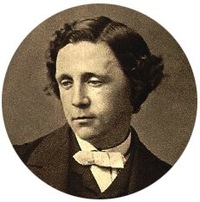 Страждаючи від сором’язливості та заїкання, письменник вів самотній образ життя, але дуже любив писати листи. За 37 років ним було написано 100 000 листів.Батько майбутнього письменника був освіченою людиною, добре знав математику і сам навчав дітей у домашніх умовах. Така була початкова школа.  Коли Льюїсу виповнилося 12 років, його відправили на навчання в невелику приватну школу біля Річмонда, а потім, у 1845 році, перевели навчатися у Рагбі-Скул. Навчатися хлопчикові подобалося, але школу не любив. З-поміж усіх предметів найбільше подобалася математика. Також у школі захопився фотографією і це захоплення проніс через усе життя. Потім навчання в коледжі при Оксфордському університеті, де закінчив два факультети – математичний та класичних мов. Таке траплялося нечасто, тому й залишили його викладачем у рідному коледжі, а згодом Льюїс Керролл став ученим, професором, написав багато наукових праць із математики, прийняв духовний сан.  Все життя письменника пов’язане з Оксфордським університетом: він прийшов туди у 19 років, а залишив у 60, хоча, як згадує сам Льюїс Керролл, студенти його не дуже любили за лекції, які були сухими, точними, й за важкий характер. «Я люблю порядок і не терплю, коли роблять не так, як я звик», - говорив письменник.Від батька, який ніколи не зупиняв дітей в їхніх іграх,  майбутній письменник успадкував ще й гарне почуття гумору і фантазію. Тому в дитинстві придумував різноманітні ігри, писав п’єси, був актором, випускав власний сімейний журнал й сам малював до нього ілюстрації.  З дитинства любив грати зі словами. Своє ім’я Чарльз Лютвідж  переклав латиною, вийшло «Каролус Людовікус», потім поміняв слова місцями і знову переклав вже англійською мовою. Вийшло Льюїс Керролл.  Ще любив писати дітям листи-жарти або листи-дражнилки.Ідея написати казку про Алісу виникла задовго до її появи.  У 1855 році, будучи викладачем Оксфордського коледжу, письменник познайомився з маленькою донечкою декана факультету Алісою Ліддел. Їй тоді було три роки. Через кілька років під час відпочинку вже 10-річна Аліса попросила  розповісти казку їй і її двом сестричкам. Щоб потішити дітей, Льюїс Керролл почав щось вигадувати. Дівчатка сміялися, раділи цікавим історіям про дівчинку та її подорожі. Під час прощання Аліса раптом звернулася до письменника з проханням: «Містер Доджсон, мені б дуже хотілося, щоб ви написали для мене про пригоди Аліси».   «Я просидів усю ніч, записуючи в зошит усі нісенітниці, що прийшли в голову», - згадував письменник. Так  і з’явилася  казка про Алісу, прототипом якої стала донечка декана Оксфордського коледжу Аліса Ліддел, а за Льюїсом Керроллом закріпилася назва «короля нісенітниць». 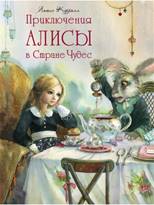 Перший екземпляр казки письменник згодом переписав для Аліси від руки і прикрасив його 37 власними малюнками й спеціально римованою присвятою, що завершувалася такими словами:Алісо, прошу, пам’ятай Казки до сивини.Ти у скарбничку їх збирай, куди ховаєш сни.Немов гербарій зберігай, чекаючи весни.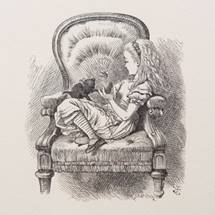 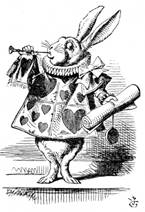 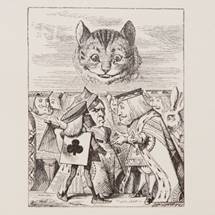 У 1865 році книжка була видана з малюнками відомого англійського художника Джона Тенніла.Казку про пригоди Аліси в Країні Див читають люди різного віку, вона й сьогодні викликає неоднозначну оцінку, але нікого не залишає байдужим.  На честь письменника названо астероїд – 6984Льюїскерролл. Цю казку екранізовано 40 разів, починаючи з 1903 року.Американський письменник Рей Бредбері сказав: «Країна Див – це те, що ми є». Льюїс Керролл зобразив у своїй казці людське життя, реальний світ, сповнений абсурду. За казковим королівством ми бачимо Англію «вікторіанської» доби. Так називали період правління королеви Вікторії: 1837-1901 роки з досить жорстокими законами, несправедливим, а іноді й безглуздим судом, абсолютною королівською владою, коли в англійському суспільстві панували лицемірство й сувора мораль. За тих часів дітей привчали стримувати себе у всьому – у почуттях, емоціях, вчинках. Вони повинні були говорити правильною мовою, грати лише в тихі ігри, не заважати дорослим. Королівський двір у казці постає у вигляді колоди карт, які тасують, а потім у них грають. Отак і королева на свій розсуд грала своїми підлеглими. Тобто життя – це складна гра, в якій завжди одні виграють, а інші програють.  У казці зображено звичаї та традиції англійців: вечірнє чаювання о17.00 увійшло в традицію саме за часів королеви Вікторії. У казці ми прочитаємо про «божевільне чаювання». Англійці й досі грають у крокет. Близько 400 клубів  з крокету існує. У восьмому розділі казки автор розповідає про гру в крокет у королеви. Всім відомо про англійську вишуканість та охайність.  Пригадай  опис Білого Кролика у рукавичках та жилетці в казці…ЗАВДАННЯ: прочитай повість-казку «Аліса в Країні Див» і попрацюй над питаннями.Питання до 1 розділу твору:                   Як починається твір?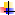                    Де сиділи сестрички?                   Чому книжка здавалася нецікавою?                   Що раптом побачила одна із сестер?                   Як її звали?                   Що постійно повторював Кролик?                   Що було при цьому найдивовижнішим?                   Які дива трапилися з Алісою того дня?                   Як вона потрапила до Країни Див?                   Що дивувало дівчинку у Країні Див?Продовж речення й запиши у робочий зошит:«Аліса ахнути не встигла, як полетіла вниз….»«Не гаючи часу, Аліса побігла за Білим Кроликом…»«Аліса стала на коліна і подивилася в будиночок…»«Коридор виходив у чудовий сад…»«Ой, щось зі мною відбувається! Я, напевно, справді складаюсь!...»Льюїс Керролл «Аліса в Країні Див» (тести)1. Льюїс Керролл – письменникНачало формыа) німецький;
б) англійський;
в) американський.
Конец формы2. Справжнє прізвище письменникаНачало формыа) Чарльз Лутвідж Доджсон;
б) Семюель Ленгхорн Клеменс;
в) Ернест Еван Джорді.
Конец формы3. Льюїс Керролл – фантазер і жартівник, автор чудернацьких казок, що уславили його якНачало формыа) «короля вальсу»;
б) «короля нісенітниці»;
в) «короля жартів»;
г) «короля математики».
Конец формы4. Майбутній письменник був старшим із синів у багатодітній родиніНачало формыа) повітового лікаря;
б) простого селянина;
в) священика;
г) бізнесмена.
Конец формы5. У дитинстві Чарльзу особливо подобалосяНачало формыа) співати й грати на музичних інструментах;
б) малювати тварин;
в) виступати перед малечею з фокусами;
г) грати на комп’ютері.
Конец формы6. За років навчання хлопчик виявив непересічні здібності зНачало формыа) математики;
б) інформатики;
в) малювання;
г) музики.
Конец формы7. Улюбленими захопленнями письменника все життя булиНачало формыа) мистецтво фотографії;
б) музика;
в) театр;
г) література;
д) образотворче мистецтво.
Конец формы8. До задуму написати «Алісу в Країні Див» автора підштовхнувНачало формыа) друг дитинства;
б) декан коледжу;
в) випадок на прогулянці.Конец формы9. У книжках про Алісу Керролл у насмішкуватій формі відтворивНачало формыа) світ дитинства;
б) життя сучасної йому Англії;
в) непорозуміння дорослих з дітьми.
Конец формы10. Сидячи на березі без діла, нудьгуючи, зазираючи до книжки, яку читала сестра, Аліса зітхнула:Начало формыа) «Чого варта книжка без малюнків та розмов?»;
б) «Чи скоро вона дочитає свою книжку?»;
в) «От би мені цю книжечку. Я б її швидко прочитала».
Конец формы11. Раптом повз Алісу промайнувНачало формыа) Ведмідь;
б) Кролик;
в) Зайчик;
г) Котик.
Конец формы12. З нагрудної кишеньки він раптом добувНачало формыа) телефон;
б) планшет;
в) годинник;
г) пенал.
Конец формы13. Тремтячи з цікавості, АлісаНачало формыа) кинулася за ним навздогін;
б) стала тікати від нього;
в) злякалася й накрилася ковдрою.
Конец формы14. Із кролячої нори дівчинка потрапилаНачало формыа) на чудову зелену луку;
б) до хатинки-веселинки;
в) у глибоченний колодязь.
Конец формы15. Про які країни згадує Аліса?Начало формыа) Німеччину;
б) Австралію;
в) Англію;
г) Нову Зеландію.
Конец формы16. Знічев’я Аліса знову заговорила про Діну. Діна - це…Начало формыа) кішка;
б) подруга Аліси;
в) собачка;
г) сусідка.
Конец формы17. Аліса відчула, що дрімота заволоділа нею, і їй почало снитися, ніби вона…Начало формыа) летить у величезній ракеті в іншу країну;
б) гуляє попід ручки з Діною;
в) бавиться у великих морських хвилях.
Конец формы18. Аж тут дівчинка опинилася на …Начало формыа) купі хмизу і сухого листя;
б) підлозі біля свого ліжка;
в) траві біля дитячого майданчика.
Конец формы19. На маленькому триногому столику із суцільного скла Аліса побачилаНачало формыа) букет польових квітів у маленькій вазочці;
б) купу кольорових конвертиків і фломастери;
в) крихітний золотий ключик.
Конец формы20. У невеликій скляній скриньці під столом Аліса знайшлаНачало формыа) маленьке тістечко з написом «З’їж мене»;
б) золоту каблучку і сережки;
в) золотого ключика.
Конец формы21. Про що згадала головна героїня, коли повз неї пропливла Миша?Начало формыа) про те, як добре зараз бути дома на своєму диванчику;
б) про своїх подружок – Аду і Мейбл;
в) про табличку відмінювання іменників у братовому підручнику з граматики.
Конец формы22. Підійшовши до якогось будиночка, Аліса побачила …Начало формыа) двох лакеїв – лакея-Карася і лакея -Жабуна;
б) двох маленьких кошенят, що бавилися на сонечку;
в) двох кроликів, які шукали Алісу.
Конец формы23. Що було у листі від Королеви для Герцогині?Начало формыа) фотографії;
б) запрошення на крокет;
в) білети у театр;
г) коштовності.
Конец формы24. Коли Аліса почала пригадувати деяких знайомих їй дітей, з яких могли б вийти незгірші поросята, вона раптом здригнулася з несподіванки: за кілька кроків від неї на гіллячці сидів…Начало формыа) кольоровий Папуга;
б) Шалений Заєць;
в) Чеширський Кіт;
г) сірий Кролик.
Виконай завдання в зошитСклади розповідь на одну із тем: «Країна Див та її мешканці», «Маленька Аліса із Країни Див».Напиши листа Алісі у Країну Див.Конец формыПрочитай продовження казки «Аліса в Задзеркаллі».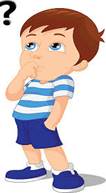 ПОДУМАЙ: - у чому таємниця маленької Аліси?- чому ця казка бентежить уяву читачів?- чому образ Аліси викликає відгук у творчості музикантів, поетів, кінорежисерів?